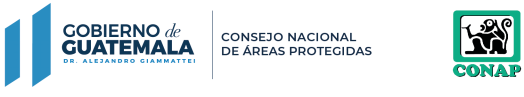  Q-   CONSEJO NACIONAL DE AREAS PROTEGIDAS -CONAP-CONSEJO NACIONAL DE AREAS PROTEGIDAS -CONAP-CONSEJO NACIONAL DE AREAS PROTEGIDAS -CONAP-CONSEJO NACIONAL DE AREAS PROTEGIDAS -CONAP-CONSEJO NACIONAL DE AREAS PROTEGIDAS -CONAP-CONSEJO NACIONAL DE AREAS PROTEGIDAS -CONAP-CONSEJO NACIONAL DE AREAS PROTEGIDAS -CONAP-CONSEJO NACIONAL DE AREAS PROTEGIDAS -CONAP-CONSEJO NACIONAL DE AREAS PROTEGIDAS -CONAP-5ta. Avenida 6-06 Zona 15ta. Avenida 6-06 Zona 15ta. Avenida 6-06 Zona 15ta. Avenida 6-06 Zona 15ta. Avenida 6-06 Zona 15ta. Avenida 6-06 Zona 15ta. Avenida 6-06 Zona 15ta. Avenida 6-06 Zona 15ta. Avenida 6-06 Zona 1HORARIO DE ATENCIÓN: de 8:00 a 16:30HORARIO DE ATENCIÓN: de 8:00 a 16:30HORARIO DE ATENCIÓN: de 8:00 a 16:30HORARIO DE ATENCIÓN: de 8:00 a 16:30HORARIO DE ATENCIÓN: de 8:00 a 16:30HORARIO DE ATENCIÓN: de 8:00 a 16:30HORARIO DE ATENCIÓN: de 8:00 a 16:30HORARIO DE ATENCIÓN: de 8:00 a 16:30HORARIO DE ATENCIÓN: de 8:00 a 16:30TELÉFONO: 2299 - 7300TELÉFONO: 2299 - 7300TELÉFONO: 2299 - 7300TELÉFONO: 2299 - 7300TELÉFONO: 2299 - 7300TELÉFONO: 2299 - 7300TELÉFONO: 2299 - 7300TELÉFONO: 2299 - 7300TELÉFONO: 2299 - 7300DIRECTOR: Licda. Angela Carina Díaz ContrerasDIRECTOR: Licda. Angela Carina Díaz ContrerasDIRECTOR: Licda. Angela Carina Díaz ContrerasDIRECTOR: Licda. Angela Carina Díaz ContrerasDIRECTOR: Licda. Angela Carina Díaz ContrerasDIRECTOR: Licda. Angela Carina Díaz ContrerasDIRECTOR: Licda. Angela Carina Díaz ContrerasDIRECTOR: Licda. Angela Carina Díaz ContrerasDIRECTOR: Licda. Angela Carina Díaz ContrerasFECHA DE ACTUALIZACIÓN: 19 de septiembre de 2022FECHA DE ACTUALIZACIÓN: 19 de septiembre de 2022FECHA DE ACTUALIZACIÓN: 19 de septiembre de 2022FECHA DE ACTUALIZACIÓN: 19 de septiembre de 2022FECHA DE ACTUALIZACIÓN: 19 de septiembre de 2022FECHA DE ACTUALIZACIÓN: 19 de septiembre de 2022FECHA DE ACTUALIZACIÓN: 19 de septiembre de 2022FECHA DE ACTUALIZACIÓN: 19 de septiembre de 2022FECHA DE ACTUALIZACIÓN: 19 de septiembre de 2022CORRESPONDE AL MES DE: Agosto 2022CORRESPONDE AL MES DE: Agosto 2022CORRESPONDE AL MES DE: Agosto 2022CORRESPONDE AL MES DE: Agosto 2022CORRESPONDE AL MES DE: Agosto 2022CORRESPONDE AL MES DE: Agosto 2022CORRESPONDE AL MES DE: Agosto 2022CORRESPONDE AL MES DE: Agosto 2022CORRESPONDE AL MES DE: Agosto 2022TIPOFECHA SALIDAFECHA RETORNORENGLÓNNOMBRE DEL SERVIDOR PÚBLICODESTINOOBJETIVO DEL VIAJECOSTO DE BOLETO AEREO COSTO Sin MovimientoSin MovimientoSin MovimientoSin MovimientoSin MovimientoSin MovimientoSin MovimientoSin MovimientoSin MovimientoVIÁTICO INTERNACIONAL-----------------------------------------------------------------------------------------------------------------------Sin MovimientoSin MovimientoSin MovimientoSin MovimientoSin MovimientoSin MovimientoSin MovimientoSin MovimientoSin MovimientoVIÁTICO NACIONAL16/06/202222/06/2022021MANUEL ESTUARDO ESTRADA FUENTESQUICHÉ Y HUEHUETENANGOACTUALIZACIÓN DE INVENTARIO PROYECTO CONSOLIDACIÓN DEL SIGAP-LIFE WEB.----------------- 1,693.00 VIÁTICO NACIONAL08/08/202219/08/2022022EDGAR OBDULIO CAPPA ROSALESPETÉNREALIZAR COMISIÓN OFICIAL DE AUDITORÍA DE CUMPLIMIENTO EN EL PARQUE NACIONAL LAGUNA DEL TIGRE DE LA DIRECCIÓN REGIONAL PETÉN.----------------- 3,741.00 VIÁTICO NACIONAL08/08/202219/08/2022022MAURICIO MILIAN CORDOVAPETÉNREALIZAR COMISIÓN OFICIAL DE AUDITORÍA DE CUMPLIMIENTO EN EL PARQUE NACIONAL LAGUNA DEL TIGRE DE LA DIRECCIÓN REGIONAL PETÉN.----------------- 3,746.00 VIÁTICO NACIONAL16/08/202219/08/2022031JOSÉ ESTEBAN DEL CID MARTÍNEZSAN MARCOS, QUETZALTENANGO Y TOTONICAPANREALIZAR INSPECCIÓN TÉCNICA DE CAMPO A 10 PROYECTOS DE BAJO A MODERADO IMPACTO AMBIENTAL.----------------- 636.00 VIÁTICO NACIONAL16/08/202219/08/2022011VICTOR ALFONSO MENENDEZ PORRESSAN MARCOS, QUETZALTENANGO Y TOTONICAPANREALIZAR INSPECCIÓN TÉCNICA DE CAMPO A 10 PROYECTOS DE BAJO A MODERADO IMPACTO AMBIENTAL.----------------- 373.00 VIÁTICO NACIONAL23/08/202225/08/2022011WALTER ADRIAN RUIZ ALVARADOALTA VERAPAZREALIZAR SUPERVISIÓN PARA EL SEGUIMIENTO AL AVANCE DE LOS TRABAJOS PARA EL SERVICIO DE CONSERVACIÓN DE CAMINAMIENTOS Y MIRADORES INSTALADOS EN EL SENDERO DEL MONUMENTO NATURAL SEMUC CHAMPEY.----------------- 563.00 Viáticos Nacionales autorizados y financiados durante el mes de agosto de 2022.Viáticos Nacionales autorizados y financiados durante el mes de agosto de 2022.Viáticos Nacionales autorizados y financiados durante el mes de agosto de 2022.Viáticos Nacionales autorizados y financiados durante el mes de agosto de 2022.Viáticos Nacionales autorizados y financiados durante el mes de agosto de 2022.Viáticos Nacionales autorizados y financiados durante el mes de agosto de 2022.Viáticos Nacionales autorizados y financiados durante el mes de agosto de 2022.Viáticos Nacionales autorizados y financiados durante el mes de agosto de 2022.Viáticos Nacionales autorizados y financiados durante el mes de agosto de 2022.* Durante el mes de agosto del 2022 no se registró movimiento de Viáticos Internacionales.* Durante el mes de agosto del 2022 no se registró movimiento de Viáticos Internacionales.* Durante el mes de agosto del 2022 no se registró movimiento de Viáticos Internacionales.* Durante el mes de agosto del 2022 no se registró movimiento de Viáticos Internacionales.* Durante el mes de agosto del 2022 no se registró movimiento de Viáticos Internacionales.* Durante el mes de agosto del 2022 no se registró movimiento de Viáticos Internacionales.* Durante el mes de agosto del 2022 no se registró movimiento de Viáticos Internacionales.* Durante el mes de agosto del 2022 no se registró movimiento de Viáticos Internacionales.* Durante el mes de agosto del 2022 no se registró movimiento de Viáticos Internacionales.* Durante el mes de agosto del 2022 no se registró movimiento de Reconocimiento de Gastos Internacionales.* Durante el mes de agosto del 2022 no se registró movimiento de Reconocimiento de Gastos Internacionales.* Durante el mes de agosto del 2022 no se registró movimiento de Reconocimiento de Gastos Internacionales.* Durante el mes de agosto del 2022 no se registró movimiento de Reconocimiento de Gastos Internacionales.* Durante el mes de agosto del 2022 no se registró movimiento de Reconocimiento de Gastos Internacionales.* Durante el mes de agosto del 2022 no se registró movimiento de Reconocimiento de Gastos Internacionales.* Durante el mes de agosto del 2022 no se registró movimiento de Reconocimiento de Gastos Internacionales.* Durante el mes de agosto del 2022 no se registró movimiento de Reconocimiento de Gastos Internacionales.* Durante el mes de agosto del 2022 no se registró movimiento de Reconocimiento de Gastos Internacionales.